                              LICEO JUAN RUSQUE PORTAL 2020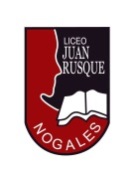 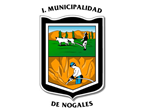   “Comprometidos con la calidad, integralidad e inclusión…”Instructivo para trabajar las clases de Ed Matemática  del programa “Sumo Primero”Las clases del programa Sumo Primero comenzarán se comenzarán a desarrollar según las fechas indicadas en el calendario que se presenta a continuación. En estas cuatro clases   se promueve que, a partir del conteo, los estudiantes amplíen el conocimiento que tienen de los números. Instrucciones:Todas las clases deben ser apoyadas y supervisadas por un adulto.Al terminar las actividades de cada clase,  el estudiante debe completar el ticket de salida, tomar una foto de éste y  enviarla a su profesora para  tenerla como evidencia de su trabajo.  Como trabajar las clases El o la estudiante comienza a trabajar en el texto,  y finaliza cada clase desarrollando los ejercicios del cuaderno de actividades. Clase 1:  Actividad pagina 5: El apoderado explica su hijo o hija  que deberá colorear las manzanas del árbol  en un tiempo de 2 minutos (cronometrados) y que, para ello, comenzará cuando ella lo indique y se detendrá cuando se cumplan los 2 minutos. Una vez terminado el tiempo, el niño o la niña, cuenta e indica cuantas manzanas alcanzó a pintar y anota la cantidad.Actividad página 6: Los estudiantes  cuentan la cantidad de manzanas que pintó Javiera de 3 formas distintas. Puede ser de 1 en 1, 5 en 5, 10 en 10,  o que los agrupe como estime conveniente,  puede ir  tachando o tapando cada manzana. Es importante que se utilicen éstas estrategias. Una vez practicado estas 3 maneras el apoderado verifica si el conteo que realizó su hijo (a) es correcto. Actividad página 7: Indique a su hijo (a) que debe observar las imágenes de la actividad anterior y pregúntele: ¿De qué manera le resultó más fácil contar? ¿Qué representan las huinchas de 10 cuadritos y las  de 3?  Si el  estudiante no sabe la respuesta usted le explica que representan las Unidades y Decenas. Para ello muestre el material (tarjetas) que se entregó.Se sugiere que se refuerce   con las tarjetas la formación de números para retroalimentar los conceptos de Unidades, Decenas y Centenas. Trabajar en el cuaderno de actividades de la página 5 a la 7. Clase 2:    El propósito de la clase es ejercitar la cuantificación y producción de números con las tarjetas que representan Unidad, Decena y CentenaActividad página 8: Entregar el set de tarjetas al estudiante. El apoderado explica que tendrá que representar los números que ella vaya mostrando. Debe confeccionar  4 carteles con números  diferentes, en el ámbito de 0 a 100,   se los muestra a su hijo (a) para que él o ella lo represente con las tarjetas de valor posicional. Una vez que el estudiante haya representado los 4 números pregunte cuantas decenas y unidades utilizó  para formar cada número.  Terminada esta actividad  los estudiantes deben aplicar lo aprendido en el cuaderno de actividades. Trabajar en el cuaderno de actividades de la  8 a la 10.  Clase 3: El propósito de esta clase es comprender la formación de números hasta 100.Actividad página 9: El o la estudiante debe contar la colección de estampillas, luego su apoderado pregunta: ¿Cuántas estampillas hay? -   ¿Cuántos cubos puso la mascota? - ¿Qué sucede si agrega un cubo más? - ¿Cuántos grupos de 10 se forman? Retroalimente esta actividad  explicando que 10 grupos de 10 forman el 100 y que este número tiene 3 cifras. Trabajar en el cuaderno de actividades en la página  11Clase 4: El propósito de la clase es construir la tabla del 100 a partir de las irregularidades que presenta. Actividad página 10: El o la estudiante observan la tabla, el apoderado le indica que escriba el número 75. Debe aclararle que los números de una misma columna siempre terminan con el mismo digito, por lo tanto el 75 se ubica en la columna de los números que terminan en 5. Para que el o la estudiante internalicen este aprendizaje, dicte otros números para que practique. Luego completar la tabla con los números que faltan. Trabajar en el cuaderno de actividades en la página  12. Calendario de trabajoCalendario de trabajoNª de clasesFechas Clase 1 Martes  14/07/2020Clase 2 martes 21/07/2020Clase 3Martes 28/072020Clase 4 Martes 04/08/2020